ONLINE SCRIPT – August 30, 2020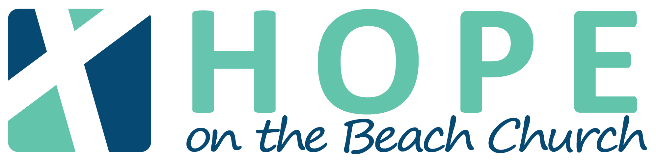 WE ARE GLAD YOU ARE HERE!  hERE ARE SOME SUGGESTIONS TO HELP YOU Get the Most out of Online Church.Be Present.  Treat this time like you went to a house of worship, which is where you are!  Try not to hold a side conversation, answer calls, or multi-task.  Be with God and His people like always.  After all, we believe in the communion of saints!Worship, don’t just watch.  Sing when the leader sings, pray when the pastor prays, say “amen” or “hallelujah” out loud when you hear something that resonates with you.  Interact with God and Each Other.  Feel free to make comments in the thread below the video, ask questions or give a word of praise, or ask for prayer.  We will have an online host to help facilitate the comment threads.    CHILDREN’S CHURCH (98 Campus) Children are starting in Children’s Church and will join us for the remainder of worship during announcementsWELCOMECALL TO WORSHIPWORSHIP SONG                                 “Chain Breaker”If you’ve been walking the same old road for miles and milesIf you’ve been hearing the same old voice tell the same old liesIf you’re trying to fill the same old holes insideThere’s a better life there’s a better lifeIf you’ve got pain He’s a pain takerIf you feel lost He’s a way makerIf you need freedom or saving He’s a prison shaking SaviorIf you got chains He’s a chain breakerWe’ve all searched for the light of day in the dead of nightWe’ve all found ourselves worn out from the same old fightWe’ve all run to things we know just ain’t rightThere’s a better life there’s a better lifeIf you believe it if you receive it if you can feel it somebody testifyIf you believe it if you receive it If you can feel it somebody testify testifyIf you believe it if you receive it if you can feel it somebody testifyEd Walline only: 	                       “Christ is Enough” Christ is my reward and all of my devotionNow there’s nothing in this world that could ever satisfyThrough every trial my soul will sing No turning back I’ve been set freeChrist is enough for me Christ is enough for meEverything I need is in You everything I needChrist my all in all my joy and my salvationAnd this hope will never fail Heaven is our homeThrough every storm my soul will singJesus is here to God be the gloryI have decided to follow Jesus no turning back no turning backI have decided to follow Jesus no turning back no turning backThe cross before me the world behind meNo turning back no turning backThe cross before me the world behind meNo turning back no turning backCONFESSIONAll:  	Holy, eternal, ever-present, God of boundless love. Yet there are times, we fail to recognize you in the dailyness of our lives. Sometimes fear makes us small, and we miss the choice from our strength. Sometimes doubt invades our hopefulness, and we degrade our own wisdom.ABSOLUTION Pastor:	Remind us again of your holy presence with us. Free us from shame and self-doubt. Help us to see you with us in the moment-by-moment and to choose to live honestly, to act courageously, and to speak from our wisdom.All: 	AmenWORSHIP SONG                 “How Deep The Father’s Love For Us”How deep the Father’s love for us how vast beyond all measureThat He should give His only Son to make a wretch His treasureHow great the pain of searing loss The Father turns His face awayAs wounds which mar the Chosen One bring many sons to gloryBehold the Man upon a cross my sin upon His shouldersAshamed I hear my mocking voice call out among the scoffersIt was my sin that held Him there until it was accomplishedHis dying breath has brought me life I know that it is finishedI will not boast in anything no gifts no power no wisdomBut I will boast in Jesus Christ His death and resurrectionWhy should I gain from His reward I cannot give an answerBut this I know with all my heart His wounds have paid my ransomSERMON:                    “STRONGER:  HOW TO RESPOND TO a crisis”Pastor Jason SchelerHOW CAN WE BE ___________________ FOR IT?What have you been doing that almost led to your undoing?What should we begin doing that we should have been doing all along?YOUR SUPERPOWER IS AN ________________ ABILITY WHICH EMPOWERS YOU TO BE STRONGER FOR ANYTHING THAT COMES YOUR WAY._________________-ABILITY IS THE ABILITY TO NOT MERELY REACT BUT TO _______________ HOW TO RESPOND.YOUR RESPONSE HAS THE POTENTIAL TO ________________ THE NATURAL COURSE OF THINGS.Memory VerseFor God gave us a spirit not of fear but of power and love and self-control.(2 Timothy 1:7 NIV)STORY OF ________________You intended to harm me but God intended it for good. (Genesis 50:20 NIV)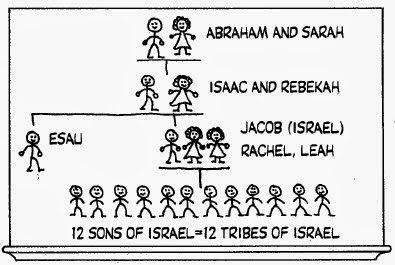 Judah said to his brothers, “What will we gain if we kill our brother and cover up his blood? 27Come, let’s sell him to the Ishmaelites and not lay our hands on him; after all, he is our brother, our own flesh and blood.” His brothers agreed. (Genesis 37:26-27 NIV)Now Joseph had been taken down to Egypt. Potiphar, an Egyptian who was one of Pharaoh’s officials, the captain of the guard, bought him from the Ishmaelites who had taken him there. 2The Lord was with Joseph so that he prospered, (Genesis 39:1-2a NIV)and he lived in the house of his Egyptian master. 3When his master saw that the Lord was with him and that the Lord gave him success in everything he did, 4Joseph found favor in his eyes and became his attendant. Potiphar put him in charge of his household, and he entrusted to his care everything he owned. 5From the time he put him in charge of his household and of all that he owned, the Lord blessed the household of the Egyptian because of Joseph. The blessing of the Lord was on everything Potiphar had, both in the house and in the field. (Genesis 39:2b-5 NIV)HE RESPONDED AS IF GOD WAS _____________ HIM WHEN IT LOOKED AS IF GOD HAD ______________________ HIM.6So Potiphar left everything he had in Joseph’s care; with Joseph in charge, he did not concern himself with anything except the food he ate. Now Joseph was well-built and handsome, 7and after a while his master’s wife took notice of Joseph and said, “Come to bed with me!” (Genesis 39:6-7 NIV)8But he refused. “With me in charge,” he told her, “my master does not concern himself with anything in the house; everything he owns he has entrusted to my care. 9No one is greater in this house than I am. My master has withheld nothing from me except you, because you are his wife. How then could I do such a wicked thing and sin against God?” (Genesis 39:8-9 NIV)Joseph's master took him and put him in prison, the place where the king's prisoners were confined. (Genesis 39:20a NIV)BAD THINGS HAVE BEEN HAPPENING TO GOOD PEOPLE FOR A LONG TIME, EVEN THOSE WHOM GOD IS ______________.HOW WOULD SOMEONE IN MY CIRCUMSTANCES RESPOND IF THEY ARE _____________________ GOD IS WITH THEM?So we can confidently say, “The Lord is my helper; I will not fear; what can man do to me?” (Hebrews 13:6)WE ARE NOT STRONGER THAN OUR ___________________, BUT OUR RESPONSES CAN MAKE US STRONGER.GOING DEEPER AT HOME1. Did you grow up assuming if God is with you, things will go well for you? Or something similar? 2. Who do you respect most? Why? Does it have anything to do with their response to adversity? If so, what would their story be if they had reacted as expected? 3. Is there anything you would do differently if you were confident God was with you? Is there an area where you are reacting as expected rather than exercising your respond-ability?PRAYERANNOUNCEMENTS/OFFERING:Text to Give at (850) 990-4325Give online at www.hopeonthebeach.com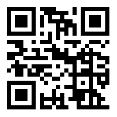 Schedule free bill pay through your local bank. Mail your tithe/offering to:Hope on the Beach Church3834 US Hwy 98 WestSanta Rosa Beach, FL 32459Drop off an offering on Monday between 10:00am and 2:00pmLORD’S PRAYEROur Father who art in heaven, hallowed be Thy name.  Thy kingdom come, Thy will be done on earth as it is in heaven.  Give us this day our daily bread; and forgive us our trespasses as we forgive those who trespass against us; and lead us not into temptation, but deliver us from evil.  For Thine is the Kingdom and the power and the glory forever and ever.  Amen.LORD’S SUPPERNEXT STEPS:Please fill out a Connection Card online by using this link:  https://hopeonthebeach.breezechms.com/form/ConnectionCardFollow us on Facebook to find worship, prayers, and devotions all week long.  Subscribe to our YouTube channel as well!Life Group Fall SessionWe are set to begin another September of Life Groups starting the week of September 13th! Life Groups are where people meet to be in the Word, in prayer, and in real relationships with others. This fall the study is Ezra and Nehemiah. If you would like to be a facilitator of a group, please contact Pastor Jason this week or mark your Connection Card.Youth Group on Wednesday, September 2nd, 6:30—8:30 pm in the BistroCome and bring some friends. We will provide food and games and begin to go over the books of the Bible, so come with questions! For more information contact Bekah or Jacob. Their information is on the back of the bulletin.Women of Hope Dinner and Fellowship, Monday, Sept. 21st @ 6:00 pmWhat fun has been had at our monthly fellowship dinners and we hope you are able to join us for the next one. The menu is a Taco Bar. Let Kristie know if you are able to attend and she will talk to you about a portion of the dinner to bring. This dinner will be held at the Schelers where they have plenty of room in the screened lanai to enjoy fellowship and food and still physically distance. Mark your Connection Card if you are able to attend.Women of Hope’s September Donation DriveNext month we are asking for Layette donations. These donations are for either 0-3 month or preemie babies. Layettes include receiving blankets, gowns, onesies, sleepers, bibs, hats, socks or cash. You can place your donations inside the labeled box in the Lobby, drop-off in the Office anytime or bring to any service. THANK YOU to all who donated canned goods in August. 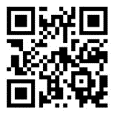 For more information and details scan the code or go to our online calendar @ hopeonthebeach.com/eventsBLESSING (98 Campus Only)WORSHIP SONG                             “Who You Say I Am”Who am I that the highest King would welcome me
I was lost but He brought me in oh His love for me oh His love for me Who the Son sets free oh is free indeed I'm a child of God yes I am Free at last He has ransomed me His grace runs deep
While I was a slave to sin Jesus died for me yes He died for me In my Father's house there's a place for me I'm a child of God yes I am I am chosen not forsaken I am who You say I am
You are for me not against me I am who You say I amAll songs reprinted under our CCLI license number, 2933935.